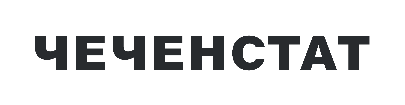 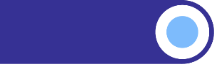  СОСТОЯНИЕ ПЛАТЕЖЕЙ ОРГАНИЗАЦИЙ    …Данные не публикуются  в целях обеспечения конфиденциальности первичных статистических данных, полученных               от организаций в соответствии с Федеральным законом от  29.11.07 г. №282-ФЗ «Об официальном статистическом учете в системе государственной статистики в Российской Федерации» (п.5 ст.4; п.1 ст. 9)     …Данные не публикуются  в целях обеспечения конфиденциальности первичных статистических данных, полученных                      от организаций в соответствии с Федеральным законом от  29.11.07 г. №282-ФЗ «Об официальном статистическом учете в системе государственной статистики в Российской Федерации» (п.5 ст.4; п.1 ст. 9)Кредиторская задолженностьКредиторская задолженностьКредиторская задолженностьКредиторская задолженностьвсего по 
состоянию 
на 01.01.2024г.
млн, рублейв % 
к уровню на
01.12.2023г.в том числе
просроченная
млн. рублейв % 
к уровню на
01.12.2023г.Всего по республике262101,9105,0155195,5100,7   в том числе организации с       основным видом деятельности:сельское, лесное хозяйство,     охота, рыболовство и рыбоводство6243,997,5--добыча полезных ископаемых...70,9--обрабатывающие  производства 6494,296,8162,0100,0обеспечение электрической энергией, газом и паром; кондиционирование воздуха158254,999,1149246,099,5водоснабжение; водоотведение, организация сбора и утилизации отходов, деятельность по ликвидации загрязнений5741,699,73014,7103,7строительство65813,2127,32037,1в 6,4рторговля оптовая и розничная; ремонт автотранспортных средств и мотоциклов6944,8113,7...116,2транспортировка и хранение3683,692,3...80,3деятельность в области информации и связи756,577,1--деятельность по операциям с недвижимым имуществом6146,0100,6...99,9прочие виды деятельности1599,9101,0…100,0Дебиторская задолженностьДебиторская задолженностьДебиторская задолженностьДебиторская задолженностьвсего по 
состоянию 
на 01.01.2024г.
млн, рублейв % 
к уровню на
01.01.2024г.в том числе
просроченная
млн. рублейв % 
к уровню на
01.01.2024г.Всего по республике80702,6102,627615,0101,6   в том числе организации с       основным видом деятельности:сельское, лесное хозяйство,     охота, рыболовство и рыбоводство695,089,5...49,2добыча полезных ископаемых...95,8...99,5обрабатывающие  производства 2351,2116,8...72,6обеспечение электрической энергией, газом и паром; кондиционирование воздуха23003,985,218170,883,9водоснабжение; водоотведение, организация сбора и утилизации отходов, деятельность по ликвидации загрязнений2611,597,81073,296,6строительство35634,3120,86701,4в 3,8р торговля оптовая и розничная; ремонт автотранспортных средств и мотоциклов4939,4100,2513,939,6транспортировка и хранение2777,096,6374,089,4деятельность в области информации и связи363,786,7...84,9деятельность по операциям с недвижимым имуществом2627,899,7...95,7прочие виды деятельности3142,4100,0…99,1